АДМИНИСТРАЦИЯ ГОРОДА ТОМСКА  ДЕПАРТАМЕНТ ОБРАЗОВАНИЯМуниципальное автономное общеобразовательное учреждениесредняя общеобразовательная школа № .Томска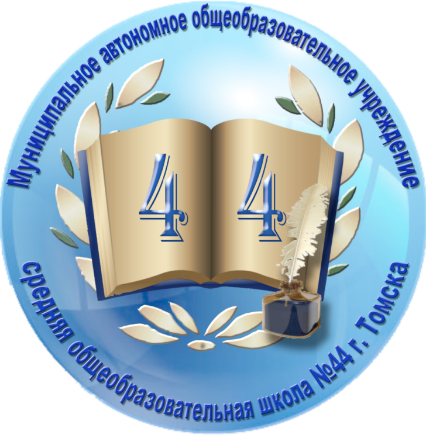 Тема семинара-практикума: «Эффективная организация взаимодействия всех участников образовательных отношений в условиях инклюзивного образования».Дата проведения: 14 марта 2019 г. с 09.00-12.30Место проведения: МАОУ СОШ № 44 г.Томск, ул. Алтайская, 120/1.                                            Томск 2019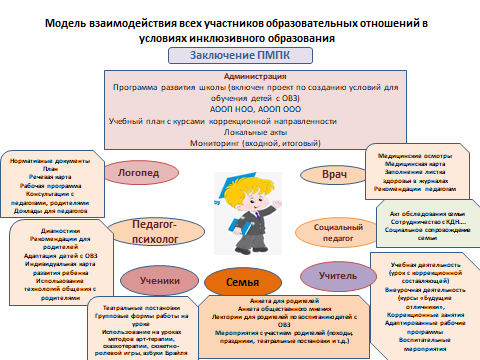 Организация эффективного взаимодействия участников образовательных отношений общеобразовательной организации, работающей в режиме инклюзивного образования — это не самоцель, а необходимый способ успешного решения поставленных задач8.30-09.00Регистрация участников семинараТема выступленияФ.И.О. выступающего09.00-09.20Модель эффективной организации  взаимодействия всех участников образовательных отношений в условиях инклюзивного образованияДозморова Елена Владимировна, заместитель директора МАОУ СОШ №4409.20 – 09.55Возможности театральной педагогики в коррекционной деятельности. Сотрудничество с родителями как условие успешной организации внеурочной деятельности.Спектакль «Золушка»Синичкина Ирина Васильевна, заместитель директора по УР, Хилькевич Светлана Владимировна10.00 -10.30Особенности  образовательной деятельности обучающихся  в условиях инклюзивной практики.Урок «                 » (1-ый класс)Селиванова Татьяна Павловна, учитель НОО10.30-10.50Роль ПМПк в организации взаимодействия всех участников образовательных отношенийКарнаухова Татьяна Алексеевна, руководитель ПМПк, психолог10.50-11.20Преемственность образования  как условие эффективной коррекционной работы в ООО.Урок математики «Деление на десятичную дробь»                               ( 5 – ый класс)Харитонова Елена Валерьевна, учитель математики10.50-11.20Современные технологии в организации коррекционно-развивающего пространства урока. Урок литературы «Черты характера и поведение в лесу героя рассказа «Васюткино озеро»    В.П.Астафьева»                                      (5-ый класс)Тырышкина Ксения Валерьевна, учитель русского языка и литературы ООО11.30-12.00Оценивание образовательных результатов обучающихся с ОВЗ(опыт работы)Абоянцева Альбина Анатольевна, учитель английского языка ООО12.00-13.00Коллективная рефлексия в форме «Круглого стола»Роготнева Альбина Викторовна, ст.научный сотрудник Цента инноваций в образовании ФПКиПК ТГПУ